年　　月　　日（あて先）　　　　環境事務所長届出者　住所氏名（法人にあっては、名称及び代表者の氏名）電話番号　PCB非含有であることの報告書　　　　　年　　月　　日付けで提出した「ポリ塩化ビフェニル廃棄物等の保管及び処分状況等届出書」に記載していた下記のPCB廃棄物（使用製品）については、分析による確認の結果、PCBを含有していないことが確認されたため、今後は同届出を提出する必要がなくなったことを報告します。記保管（所在）事業場の名称：保管（所在）事業場の所在地：PCBを含有していないことが確認された廃棄物または使用製品：※　既提出届出記載事項を転記（届出に照らして対象物が特定できれば、適宜省略可）※　数が多い場合は適宜行を追加以上本報告書参考様式も、届出書様式と同じく、県HPからダウンロード可能です。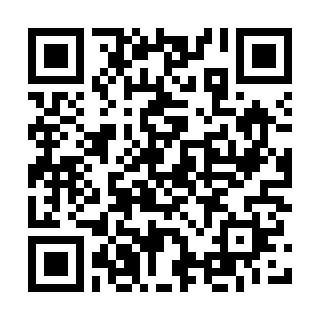 以下の環境事務所あてに、提出してください（メール、FAX可）。廃棄物または
使用製品の別番号廃棄物（製品）の種類廃棄物（製品）の型式等廃棄物（製品）の型式等廃棄物（製品）の型式等廃棄物（製品）の型式等廃棄物（製品）の型式等量量廃棄物または
使用製品の別番号廃棄物（製品）の種類定格容量製造者名型式製造年月表示記号等台数又は容器の数総重量（１台当たり重量×台数）廃棄物
使用製品廃棄物
使用製品廃棄物
使用製品事業所等の所在地提出先草津市、守山市、栗東市、野洲市滋賀県 南部環境事務所〒525-8525　草津市草津3丁目14-75TEL：077‐567‐5456  /  FAX：077‐564‐1733E-mail： de40@pref.shiga.lg.jp甲賀市、湖南市滋賀県 甲賀環境事務所〒528-8511　甲賀市水口町水口6200TEL：0748‐63‐6133  /  FAX：0748‐63‐6135E-mail： de41@pref.shiga.lg.jp東近江市、近江八幡市、日野町、竜王町滋賀県 東近江環境事務所〒527-8511　東近江市八日市緑町7-23TEL：0748‐22‐7759　/　FAX：0748‐22‐0411E-mail： de42@pref.shiga.lg.jp彦根市、愛荘町、豊郷町、甲良町、多賀町滋賀県 湖東環境事務所〒522-0071　彦根市元町4-1TEL：0749‐27‐2255　/　FAX：0749‐27‐1688E-mail： de43@pref.shiga.lg.jp米原市、長浜市滋賀県 湖北環境事務所〒526-0033　長浜市平方町1152-2TEL：0749‐65‐6653　/　FAX：0749‐63‐4040E-mail： de44@pref.shiga.lg.jp高島市滋賀県 高島環境事務所〒520-1621　高島市今津町今津1758TEL：0740‐22‐6066　/　FAX：0740‐22‐6105E-mail： de45@pref.shiga.lg.jp